PLAN DE AFACERI..................AUTOR:................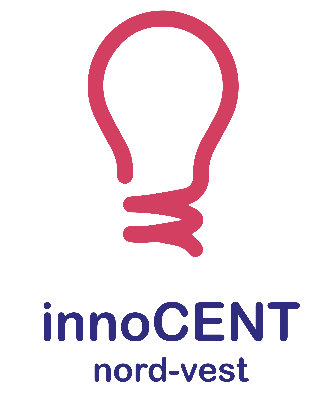 Program: FONDUL SOCIAL EUROPEAN. Programul Operațional Capital Uman 2014-2020 – "Investim în dezvoltare durabilă".Axa prioritară 6 – Educaţie şi competenţeObiectivul specific 6.13 Creșterea numărului absolvenților de învățământ terțiar universitar și non universitar care își găsesc un loc de muncă urmare a accesului la activități de învățare la un potențial loc de muncă / cercetare/ inovare, cu accent pe sectoarele economice cu potențial competitiv identificate conform SNC şi domeniile de specializare inteligentă conform SNCDITitlul: proiectului: innoCENT NORD-VESTContract: POCU/829/6/13/141999DATE GENERALE 1.11.2  Forma de organizare propusa (ex  SRL)1.3 Poziția membrilor care formează intreprinderea:2. Descrierea afacerii și a strategiei de implementare a planului de afaceri (obiective, activități, rezultate, indicatori);2.1. Descrieți activitatea care doriți să o implementați Detaliaţi activitatea principală a ideii de afaceri si de ce considerati ca afacerea poate fi una de succes. Viziunea și misiunea intreprinderii. Strategiea de implementare a planului de afaceri Ce nevoi de business ai identificat  la care răspunde afacerea ta?Care sunt produsele/serviciile oferite? la ce foloseste? ce nevoi/cerinte satisface? Ce anume va genera bani si profit? Descrieti factorii pe care ii considerati relevanti pentru succesul afacerii (inclusiv experienta personala a dvoastra in domeniul afacerii).Cui va adresati? Cine sunt clientii potentiali?2.2. Obiectivele planului de afaceri     Specificaţi obiectivul general si obiectivele specifice urmărite prin realizarea PLANULUI DE AFACERI. Formulati Obiectivele specifice de tip  SMART (S – specific; M – masurabil;A  – (de) atins/abordabil; R – relevant; T – incadrat in timp) Aceste rezultate reflectă previziunile ce vor fi obţinute după implementarea proiectului.2.3. Obiectivele strategice: unde vreti sa ajungeti la sfarsitul primului an? dar la sfarsitul anului 3?3.  VIZIUNE SI STRATEGIE 3.1 PLANIFICAREA STRATEGICAPlanificarea strategica este procesul prin care organizatia ( afacerea  d-voastra) isi defineste strategia pe termen mediu si lung si ia decizii privind investitiile si alocarea de resurse. Planificarea strategica se bazeaza pe analiza mediului extern si intern al organizatiei precum si a interactiei dintre acesteaAnaliza mediului extern si intern al organizatiei precum si a interactiunilor dintre acestea:Concurenta existenta: cine sunt concurentii si  care sunt produsele si serviciile pe care le ofera?Furnizorii: cine sunt principalii furnizori vizati?3.2 Analiza SWOTAnalizati punctele tari si punctele slabe ale afacerii dvoastra; analizati oportunitatile si amenintarile la adresa afacerii dvoastra si   realizati  analiza solutiilor de rezolvare pe termen scurt/mediu a punctelor slabe si a diminuarii amenintarilor.punce tari: la ce suntem cei mai buni? ce resurse unice avem? ce experienta detine echipa de proiect etcpuncte slabe: la ce suntem cei mai slabi? ce nu stim sa facem? de ce competente avem nevoie? oportunitati:de ce tehnologii noi putem profita?ce piete noi ni se deschid? ce nisa de piata putem accesa? care sunt puntele slabe ale concurentilor? amenintari: la ce modificari tehnologice ne putem astepta? Ce modificari legislative ne-ar putea afecta? ce ar putea face concurenta?Prezentati rezultatele intr-o forma matriceala precum in exemplul de mai jos:3.3 Resurse umane     Oferiți informații cu privire la locurile de muncă care vor fi create în întreprindere:4. DESCRIEREA INVESTITIEI 4.1 Locatia de implementare si exploatare a investitieiDescrieti locatia de implementare si exploatare a investitiei (adresa, forma de proprietate asupra spatiului etc). Descrieti infrastructura existenta: cai de acces, posibilitatea de racordare la sisteme de comunicatii etcDescrieti avizele/autorizatiile si acordurile necesare pentru desfasurarea activitatii (daca e cazul)4.2 Investitiile propuse și procesul tehnologicDescrieti pe scurt procesul tehnologic și descrieți explicit echipamentele pe care doriti sa le achiziționați și descrieți rolul lor în procesul tehnologic.4.3 Afacerea finantata respecta urmatoarele criterii de eligibilitate:a) Crează minim ...... locuri de muncă pentru care va asigura sustenabilitatea timp de 12 luni pe perioada implementarii proiectului si  minim 9 luni pe perioada de sustenabilitate?5. STRATEGIA DE MARKETING5.1 Definiți piața5.1.1 Localizati piata elemente de analiză de piață privind activitatea care face obiectul Planului de afaceri5.1.2 Prezentati modul in care veti promova afacerea5.2 Produsele / serviciile afacerii care constituie obiectul întreprinderii Pretul (stabilirea pretului produselor/serviciilor pe care le ofera intreprinderea)5.3 Echipamente si dotari achizitionate din subvenția primităCe echipamente / utilaje / dotări /servicii veți achiziționa pentru derularea afacerii?Ce echipamente / utilaje / dotări / bunuri deținute și care vor fi alocate fizic pentru funcționarea întreprinderii înființate prin această linie de finanțare care vor fi  puse la dispoziție prin contribuție proprie la derularea afacerii  ( în afara  contribuției proprii în bani din proiecțiile financiare - Anexa 3 Bugetul  planului de afaceri)  6. ACTIVITATILE PROIECTULUI6.1 Planul de activitatiDescrieti principalele activitati avute in vedere pentru implementarea proiectului; 6.2 Plan de finanțareCompletati modul in care se va finanta proiectul: de unde vin banii necesari pentru investitii si contributia proprie 6.3 Analiza de riscIdentificati minim 3 riscuri ce pot aparea in implementarea proiectului (de ex: incapacitatea unui furnizor de a livra un echipament in timp util); apreciati impactul riscului asupra proiectului (de ex: depasirea bugetului sau timpului alocat pentru o activitate); identificati masuri de eliminare a riscurilor sau atenuare a impactului. 7. Teme secundare/orizontale stabilite prin POCU 2014 – 20207.1  Dezvoltarea durabilaSe prezinta masurile luate in afacere pentru sprijinirea tranzitiei către o economie cu emisii scăzute de dioxid de carbon si sau a masurilor care includ aspecte legate de locuri de munca verzi.Dezvoltarea durabila reprezinta totalitatea formelor si metodelor de dezvoltare socio-economica care se axeaza in primul rand pe asigurarea unui echilibru intre aspectele sociale, economice si ecologice si elementele capitalului natural.Se prezinta daca afacerea propusa va atinge aceasta tema si modul în care se va realiza acest lucru7.2 Egalitatea de sanse si nediscriminareaTema vizeaza promovarea egalitatii de sanse, combaterea discriminarii pe criterii de origine rasiala sau etnica, religie sau credinta, dizabilitati, varsta, gen sau orientare sexuala si a dificultatilor de acces de orice tip si asigurarea accesului egal la serviciile de interes general.Se prezinta daca afacerea propusa va atinge aceasta tema si modul în care se va realiza acest lucru7.3 Utilizarea TIC si contributia la dezvoltarea de competente digitaleUtilizarea tehnologiilor informationale si de comunicatii in proces eoperationale,informationale si respectiv decizionale, constituie un demers strategic al intreprinderilor. TIC fac referire la echipamente (hardware), programe informatice (software), date si tehnologii de stocare (baze de date, depozite de date) telecomunicatii si retele informatice (locale sau extinse).Se prezinta daca afacerea propusa va atinge aceasta tema si modul în care se va realiza acest lucru7.4 Aspecte privind inovarea socialaInovarea sociala se refera la idei noi care functioneaza in indeplinirea obiectivelor sociale. Definit astfel, termenul are, potential, granite foarte largi: - de la parteneriatele de acelasi sex, la cele mai noi moduri de utilizare a textului telefonului mobil si de la noi stiluri de viata, la produse si servicii noi.Inovarea sociala presupune dezvoltarea de idei, servicii si modele prin care pot fi mai bine abordate provocarile sociale, cu participarea actorilor publici si privati, inclusiv a societatii civile, cu scopul imbunatatirii serviciilor socialeSe prezinta daca afacerea propusa va atinge aceasta tema si modul în care se va realiza acest lucru7.5 Temele orizontale/secundare vizate a fi atinse prin implementarea planului de afaceri: 8. SUSTENABILITATE8.1 Capacitatea afacerii de a se autosusține Se prezinta modul in care afacerea va genera venituri și se va autosusține după încetarea finanţării solicitate prin planul de afaceri.9. Justificarea necesitatii finantarii proiectului 10. ANALIZA FINANCIARA Se ataseaza printat si semnat bugetul planului de afaceri, prognoza veniturilor, prognoza cheltuielilor si contul de profit si pierderi, conform Anexei 3 la Metodologia de selectie a planurilor de afaceri.10.1	Bugetul Planului de Afaceri10.2                 Venituri Prognozate10.3	Cheltuieli Prognozate10.4	Contul de profit și pierdereNume și prenumeDomiciliuNumăr de telefonAdresa de emailPropunere Denumire societateAdresă sediu Adresă punct de lucruDaca este cazulCOD  CAEN aferent planului  de investiţiiDescrierea codului CAEN conform legiiValoarea nerambursabila a  planului de afaceriNr.Tipul de întreprindere1.Nr.crt.Nume și prenumePoziția în cadrul companiei (administrator(i) /acționar(i) / reprezentant legal / membri Cota de participare deținută (%) – doar pentru SRL1234Obiective UM202220232024Cifra de afaceriLEIProfit LEINumăr de salariaţiNumăr persoanePuncte tariPuncte slabe…………..…………..…………..…………..…………..…………..OprtunitățiAmenințări…………..…………..…………..…………..…………..…………..Nr. crt.Denumire postNormă de lucru/ziResponsabilități principaleCerințe de ocupare a postuluiSalarizare           dinsubvenția primită?Salarizare           dinsubvenția primită?Nr. crt.Denumire postNormă de lucru/ziResponsabilități principaleCerințe de ocupare a postuluiDANUManager  întreprindere8 ore/ziStudii superioareMinim 2 ani de experiență de lucruTip        autorizație        /certificareCondiții   care   trebuie   îndeplinite   conformlegislațieiTaxe                 deautorizare / certificare (dacă e cazul)Timp   aproximativpentru obținerea autorizației / certificăriiDANUNr. crt.Tip  produs  / serviciu care va fi comercializatDescriere / caracteristici minime1.2.3.Nr.crt.Tip produs/serviciu care va fi oferit de intreprinderePretul in Leicu TVA inclusaNr.crt.Echipament /utilaj / dotare/ serviciiCantitateValoareestimată cuTVA  inclusaleiScopul utilizăriiNr.crt.Echipament / utilaj / dotareCantitateScopul utilizăriiNr.activitateDescriere succintăRezultate așteptateL1L2L3L4L5L6L7L8L9L10L11L12L13L14L15L16L17L18L19L20L21L22L23L24A1.Ex. Se va închiria un spațiu de aprox. 70 mp în localitatea_____ Contract      de închiriere spațiu semnat la notar.xxA2.Ex.Realizarea           achiziției de echipamenteEchipamente   recepționateși puse în funcțiune (laptop, casa de marcat ….)xxxA3.A4.A5.A6.A7.A8.Ex.           Derulare           activitate economicăA.8.1.Ex. Comercializare produse ….Se va descrie succint fiecare subpunctxxxxxxxxxxxxxxxxxxxxxValoarea planului de afaceriValoare - leiProcentValoare totală a PLANULUI DE AFACERI (ajutor de minimis + contributie proprie)- lei:100%Valoare AJUTOR DE MINIMIS: leiValoare contribuţie proprie: leiRisc identificatMăsuri de atenuareTema secundaraDescrierea  concreta cum vizeaza afacerea tema propusaBuget alocatÎmbunatatirea accesibilitatii, a utilizarii si a calitatii tehnologiilor informatiei si comunicatiilorInovare sociala